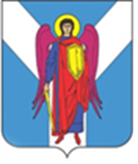 ДУМА ШПАКОВСКОГО МУНИЦИПАЛЬНОГО ОКРУГА СТАВРОПОЛЬСКОГО КРАЯ ПЕРВОГО СОЗЫВАРЕШЕНИЕОб утверждении Плана мониторинга муниципальных нормативных правовых актов в Думе Шпаковского муниципального округа Ставропольского края 
на 2024 годВ соответствии с решением Думы Шпаковского муниципального округа Ставропольского края от 03 марта 2022 г. № 320 «Об утверждении Порядка организации и проведения мониторинга муниципальных нормативных правовых актов Шпаковского муниципального округа Ставропольского края в Думе Шпаковского муниципального округа Ставропольского края» 
(с изменениями, внесенными решением Думы Шпаковского муниципального округа Ставропольского края от 31 мая 2023 г. № 469) Дума Шпаковского муниципального округа Ставропольского краяРЕШИЛА:1. Утвердить прилагаемый План мониторинга муниципальных нормативных правовых актов в Думе Шпаковского муниципального округа Ставропольского края на 2024 год.2. Настоящее решение вступает в силу с 01 января 2024 года.Председатель ДумыШпаковского муниципального округа Ставропольского края					                  С.В.Печкуров27 декабря 2023 г.г. Михайловск                              № 536